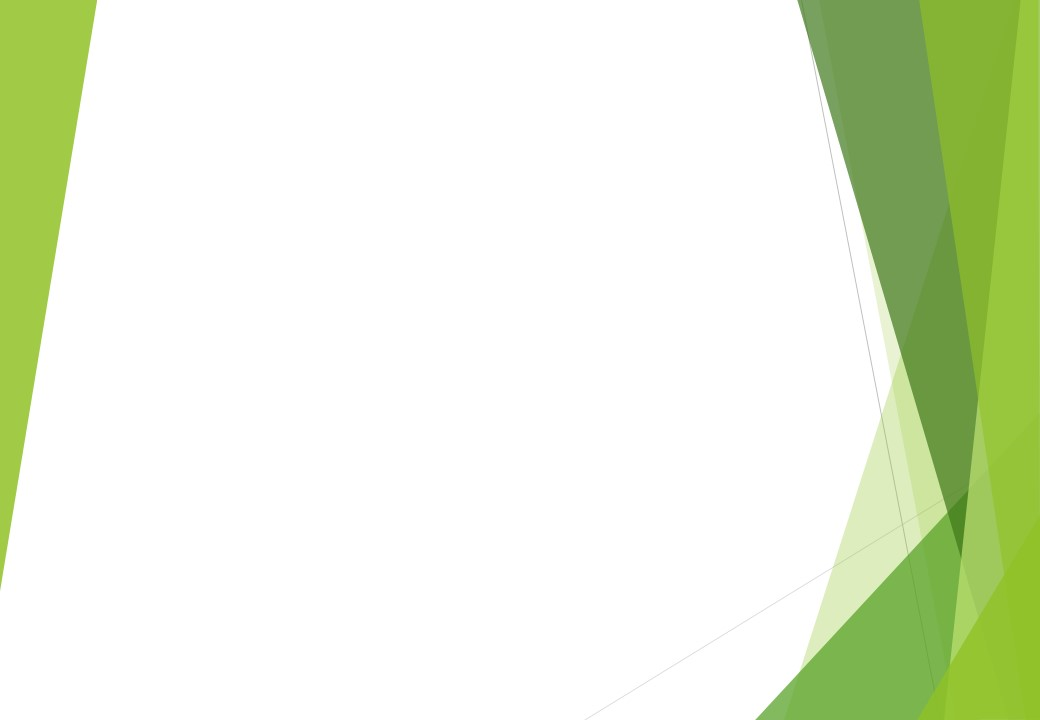 北海道修学旅行モデルコース新千歳空港利用　4日間　冬の道央・道北コース1日目各地ーーー新千歳空港＝＝＝千歳市内(昼食)＝＝＝札幌観光羊ヶ丘展望台など札幌観光羊ヶ丘展望台など札幌観光羊ヶ丘展望台など＝＝＝ホテル札幌午前昼昼　午後午後午後夕方2日目ホテル＝＝＝富良野地区見学＝＝＝(昼食)＝＝＝旭山動物園旭山動物園旭山動物園＝＝＝ホテル札幌朝午前昼午後午後午後　夕方3日目ホテル＝＝＝小樽運河＝＝＝小樽市内研修＝＝＝ウポポイ＝＝＝札幌市内ビール園(ジンギスカン)＝＝＝ホテル札幌朝午前日中午後夕方夜4日目ホテル＝＝＝札幌市内車窓見学＝＝＝新千歳空港　ーーー各地朝午前午前午後＝＝＝バスーーー航空機□■□JR***タクシー…徒歩～～～フェリー